Кафедра прикладной информатики и естественнонаучных дисциплинУТВЕРЖДЕНО                    на заседании кафедры прикладной информатики
                                                                                                   и естественнонаучных дисциплин                Протокол от «04» сентября 2014 г. № 01КОНТРОЛЬНАЯ РАБОТАпо дисциплине «Эконометрика»для студентов заочной формы обученияНаправление: 230700.62 Прикладная информатикаПояснительная запискаКонтрольно-измерительные материалы по дисциплине «Эконометрика» составлены в соответствии с требованиями Федерального государственного образовательного стандарта высшего профессионального образования. Целью изучения дисциплины является получение знаний по эконометрическим методам, необходимым для проверки предлагаемых и выявлении новых эмпирических зависимостей, построения надежного прогноза в результате научно-исследовательских, проектно-конструкторских и технологических работ; овладение практическими навыками в построении эконометрических моделей при изучении экономических явлений и процессов с использованием компьютерных технологий.Рекомендации по выполнению контрольной работыКонтрольная работа выполняется после изучения курса «Эконометрика» и высылается на проверку в институт в срок, указанный преподавателем.Цель контрольной работы – закрепить теоретические и практические знания, полученные студентами на занятиях и в процессе самостоятельной работы с литературой; сформировать практические навыки проведения студентами эконометрических расчетов.Контрольная работа составлена в размере 3 заданий, каждое из которых имеет 10 вариантов.Номер варианта определяется по начальной букве фамилии обучающегося:Контрольную работу следует представлять на листах формата А4 или в тетради, с обязательным оформлением титульного листа.При оформлении контрольной работы необходимо переписать условия задания, записать решение, используя при этом необходимые формулы, дать краткое пояснение всех расчетов и экономическую интерпретацию всех показателей. Задания, в которых даны только ответы без необходимых пояснений и расчетов, не засчитываются. При проведении необходимых расчетов необходимо использовать электронные таблицы (Excel) или другие программные продукты.В конце работы необходимо привести список использованной литературы, поставить свою подпись и дату.Получив проверенную работу, следует внимательно изучить замечания и рекомендации преподавателя, проанализировать отмеченные ошибки и недостатки, внести необходимые дополнения и исправления.Зачтенная работа предъявляется преподавателю на экзамене.В случае затруднений в решении задач студенты могут обращаться за консультацией (письменной или устной) к преподавателю в институт.Рекомендуемая литератураОсновная литератураАйвазян С.А., Иванова С.С. Эконометрика. Краткий курс: учеб.пос. для вузов. - М.: Маркет ДС, 2007 - 104 с.Бородич С.А. Эконометрика: учеб.пос. для вузов. - 2 - е изд., испр. - Минск: Новое знание, 2004. - 416 с.Бывшев В.А. Эконометрика: учеб.пособие - М.:Финансы и статистика, 2008 - 480 с.Колемаев В.А. Эконометрика: учебник для вузов. - М.: ИНФРА - М, 2007. - 160 с.Красс М.С., Чупрынов Б.П. Математика в экономике. Математические методы и модели: учебник для вузов. - М.: Финансы и статистика, 2007. - 544 с.Кремер Н.Ш., Путко Б.А. Эконометрика: учебник для вузов. - М.: ЮНИТИ - ДАНА, 2007. - 311 с.Новиков А.И. Эконометрика: учеб.пос. для вузов. - 2 - е изд., испр. и доп. - М.: ИНФРА - М, 2007. - 144 с.Практикум по эконометрике: учеб.пос. для вузов/ под ред. И.И. Елисеевой. - 2 - е изд., перераб. и доп. - М.: Финансы и статистика, 2007. - 344 с. - (+CD).Эконометрика: учебник для вузов/ под ред. И.И. Елисеевой. - М.: Проспект, 2009. - 288 с.Яновский Л.П., Буховец А.Г. Введение в эконометрику: учеб.пос. для вузов. - 2 - е изд., доп. - М.: Кнорус, 2007. - 256 с.Дополнительная литератураАйвазян С.А., Мхитарян В.С. Прикладная статистика и основы эконометрики. Учебник для вузов. - М.: ЮНИТИ, 2004.Валентинов В.А. Эконометрика: Практикум - М.: Дашков и К, 2008 - 436 с.Джонстон Дж. Эконометрические методы. - М.: Статистика, 1990. Доугерти, К. Введение в эконометрику: учеб.для студентов вузов/ К. Доугерти.- М.: Юрайт-Издат, 2007.- 416 с. Доугерти К. Введение в эконометрику: учебник для вузов. - 2 - е изд. - М.: ИНФРА - М, 2007. - 432 с.Елисеева, И.И. практикум по эконометрике (+CD): учеб.пособие/ И.И.Елисеева, С.В.Курышева, Н.М.Гордеенко и др.; Под ред. И.И.Елисеевой.- 2-е изд., перераб. и доп.- М.: Финансы и статистика, 2006.- 344 с.Замков О.О. Толстопятенко А.В. Черемных Ю.Н. Математические методы в экономике.- М.: ДИС, 2003.МагнусЯ.Р., Катышев П.К., Пересецкий А.А. Эконометрика. Начальный курс. - М.: Дело, 2003. Новиков, А.И. Эконометрика: учеб.пособие/ А.И.Новиков.- 2-е изд., испр. и доп.- М.: Инфра-м, 2007.- 144 с.Практикум по эконометрике: учебное пособие / И.И. Елисеева. С.В. Курышева, Д.М. Гордиенко и др; под ред. И.И. Елисеевой.- М.: Финансы и статистика, 2003Эконометрика Учебное пособие /И.И. Елисеева. С.В. Курышева, Д.М. Гордиенко и др. - М.: Финансы и статистика, 2003.Перечень Интернет-ресурсовhttp://econom.lse.ac.uk/ie - страница К. Доугерти по курсу эконометрикина сайте Лондонской школы экономики;http://www.oup.com/uk/orc/bin/9780199280964 - материалы по книге К. Доугерти на сайте издательства OxfordUnivesityPress;http://www.res.org.uk/econometrics/econometricshome.asp - сайтжурнала "The Econometrics Journal".Дополнительные полезные адреса Интернета:http://www.cemi.rssi.ru/emm/home.html - журнал «Экономика и математические методы»»; http://www.cemi.rssi.ru - Центральный экономико-математический институт.ЗаданияЗадание № 1. По данным об экономических результатах деятельности российских банков (www.finansmag.ru), по данным Банка России (www.cbr.ru/regions) и Федеральной службы государственной статистики (www.gks.ru) выполните следующие задания.1. Проведите качественный анализ связей экономических переменных, выделив зависимую и независимую переменные.2. Постройте поле корреляции результата и фактора.3. Рассчитайте параметры следующих функций:линейной;степенной;показательной;равносторонней гиперболы.4. Оцените качество каждой модели через среднюю ошибку аппроксимации  и F-критерий Фишера.Рассчитать прогнозное значение результата, если прогнозное значение фактора увеличится на 15% от его среднего уровня. Определить доверительный интервал прогноза для уровня значимости α=0,05.Оценить полученные результаты, выводы оформить в аналитической записке.Варианты:Задание № 2.По данным об экономических результатах деятельности российских банков(www.finansmag.ru) выполните следующие задания.1. Постройте линейное уравнение множественной регрессии и поясните экономический смысл его параметров.2. Определите стандартизованные коэффициенты регрессии.3. Определите парные и частные коэффициенты корреляции, а также множественный коэффициент корреляции.4. Дайте оценку полученного уравнения на основе коэффициента детерминации и общего F-критерия Фишера.5. Рассчитать прогнозное значение результата, если прогнозные значения факторов составляют 80% от их максимальных значений.6. Оценить полученные результаты, выводы оформить в аналитической записке.Варианты:Задание № 3.По данным о средних потребительских ценах в РФ, взятым из соответствующей таблицы, выполнить следующие действия:Параметры линейного, экспоненциального, степенного, гиперболического трендов, описывающих динамику доли малых предприятий. Выберите из них наилучший, используя среднюю ошибку аппроксимации и коэффициент детерминации.Выбрать лучшую форму тренда и выполнить точечный прогноз на 2012, 2013 и 2014 годы.Определить коэффициенты автокорреляции 1, 2, 3 и 4 порядков.Построить автокорреляционной функцию временного ряда. Охарактеризовать структуру этого ряда.Автономная некоммерческая организация высшего образования«ПЕРМСКИЙ ИНСТИТУТ ЭКОНОМИКИ И ФИНАНСОВ»Начальная буква фамилии студентаНомер вариантаНачальная буква фамилии студентаНомер вариантаА, Л, Х1Е, Р, Э6Б, М, Ц2Ж, С, Ю7В, Н, Ч3З, Т, Я8Г, О, Ш4И, У9Д, П, Щ5К, Ф10Вариант № 1Вариант № 1Вариант № 1Вариант № 2Вариант № 2Вариант № 2БанкСобственный капитал,млн руб.Средства частных лиц,млн руб.БанкСобственный капитал,млн руб.Векселя,млн руб.Сбербанк2099331235105Сбербанк2099332Внешторгбанк7205758557Внешторгбанк7205724859Газпромбанк3085333574Газпромбанк308536107Альфа-банк2558130001Альфа-банк255813153Банк Москвы1857949300Банк Москвы18579873Росбанк1287931989Росбанк128794538Ханты-Мансийский банк33456310Ханты-Мансийский банк33456231МДМ-банк138879903МДМ-банк138873987ММБ838010871ММБ838059Райффайзенбанк757221602Райффайзенбанк75720Промстройбанк952822829Промстройбанк95282480Ситибанк895310401Ситибанк89530Уралсиб1397918665Уралсиб13979784Межпромбанк287701072Межпромбанк287701185Промсвязьбанк52226404Промсвязьбанк52226009Петрокоммерц837314844Петрокоммерц8373863Номос-банк60533556Номос-банк60532100Зенит73735075Зенит73731357Русский стандарт90783246Русский стандарт9078370Транскредитбанк37683495Транскредитбанк3768322Вариант № 3Вариант № 3Вариант № 3Вариант № 4Вариант № 4Вариант № 4БанкСобственный капитал, млн руб.Средства предприятий и организаций, млн руб.БанкСобственный капитал, млн руб.Кредиты предприятиям и организациям, млн руб.Сбербанк209933389016Сбербанк2099331073255Внешторгбанк72057111103Внешторгбанк72057189842Газпромбанк30853141437Газпромбанк30853207118Альфа-банк2558158489Альфа-банк25581138518Банк Москвы1857944636Банк Москвы1857990757Росбанк1287993007Росбанк1287962388Ханты-Мансийский банк334511655Ханты-Мансийский банк33454142МДМ-банк1388728779МДМ-банк1388751731ММБ838066525ММБ838048400Райффайзенбанк757242129Райффайзенбанк757246393Промстройбанк952827362Промстройбанк952845580Ситибанк895338895Ситибанк895333339Уралсиб1397915953Уралсиб1397943073Межпромбанк287705457Межпромбанк2877060154Промсвязьбанк522226302Промсвязьбанк522232761Петрокоммерц837321544Петрокоммерц837323053Номос-банк60539488Номос-банк605328511Зенит737318923Зенит737325412Русский стандарт9078599Русский стандарт90783599Транскредитбанк376819923Транскредитбанк376818506Вариант № 5Вариант № 5Вариант № 5Вариант № 6Вариант № 6Вариант № 6БанкСобственный капитал, млн руб.Кредиты частным лицам, млн руб.БанкСобственный капитал, млн руб.Акции,млн руб.Сбербанк209933308437Сбербанк20993313571Внешторгбанк720575205Внешторгбанк7205723152Газпромбанк308535084Газпромбанк3085318660Альфа-банк255811361Альфа-банк255814505Банк Москвы185795768Банк Москвы185793026Росбанк128794466Росбанк128794474Ханты-Мансийский банк33451392Ханты-Мансийский банк3345406МДМ-банк138877266МДМ-банк138872656ММБ83804119ММБ8380721Райффайзенбанк757210828Райффайзенбанк7572284Промстройбанк95282719Промстройбанк95282781Ситибанк89533576Ситибанк895313Уралсиб139798170Уралсиб139796705Межпромбанк28770511Межпромбанк2877063Промсвязьбанк5222822Промсвязьбанк522268Петрокоммерц83731693Петрокоммерц83733561Номос-банк6053476Номос-банк60532126Зенит7373421Зенит73732743Русский стандарт907838799Русский стандарт90780Транскредитбанк3768993Транскредитбанк3768827Вариант № 7Вариант № 7Вариант № 7Вариант № 8Вариант № 8Вариант № 8БанкСобственный капитал, млн руб.Облигации, млн руб.БанкСобственный капитал, млн руб.Векселя, млн руб.Сбербанк209933359499Сбербанк2099332Внешторгбанк7205750012Внешторгбанк7205724859Газпромбанк3085335676Газпромбанк308536107Альфа-банк255818471Альфа-банк255813153Банк Москвы1857924838Банк Москвы18579873Росбанк128795667Росбанк128794538Ханты-Мансийский банк334515601Ханты-Мансийский банк33456231МДМ-банк1388713186МДМ-банк138873987ММБ838014213ММБ838059Райффайзенбанк75725273Райффайзенбанк75720Промстройбанк952818727Промстройбанк95282480Ситибанк895323442Ситибанк89530Уралсиб139794026Уралсиб13979784Межпромбанк287702577Межпромбанк287701185Промсвязьбанк52225250Промсвязьбанк52226009Петрокоммерц83739417Петрокоммерц8373863Номос-банк60539416Номос-банк60532100Зенит73738264Зенит73731357Русский стандарт9078377Русский стандарт9078370Транскредитбанк37687350Транскредитбанк3768322Вариант № 9Вариант № 9Вариант № 9Вариант № 10Вариант № 10Вариант № 10РегионКредиты, предоставленные предприятиям, организациям, банкам и физическим лицам, млн руб.Среднегодовая численность занятых в экономике,тыс. чел.РегионКредиты, предоставленные предприятиям, организациям, банкам и физическим лицам, млн руб.Среднегодовая численность занятых в экономике,тыс. чел.Белгородская область342,5671,3Белгородская область342,5671,3Брянская область275,4593,7Брянская область275,4593,7Владимирская область112,1726,4Владимирская область112,1726,4Воронежская область274,51090,9Воронежская область274,51090,9Ивановская область141,5491,2Ивановская область141,5491,2Калужская область129488,7Калужская область129488,7Костромская область50,7337,6Костромская область50,7337,6Курская область401,3616,6Курская область401,3616,6Липецкая область125,3572,8Липецкая область125,3572,8Московская область5814,22441,9Московская область5814,22441,9Орловская область58420Орловская область58420Рязанская область456,5539,5Рязанская область456,5539,5Смоленская область192,2473,9Смоленская область192,2473,9Тамбовская область82,3532,8Тамбовская область82,3532,8Тверская область319,1669,6Тверская область319,1669,6Тульская область638,3786,9Тульская область638,3786,9Ярославская область727,9666,5Ярославская область727,9666,5Москва811856,35406,1Москва811856,35406,1Республика Карелия41343,1Республика Карелия41343,1Вариант № 1Вариант № 1Вариант № 1Вариант № 1Вариант № 1Вариант № 1Вариант № 1Вариант № 1Вариант № 1Вариант № 1Вариант № 1Вариант № 1Вариант № 2Вариант № 2Вариант № 2Вариант № 2Вариант № 2Вариант № 2Вариант № 2Вариант № 2БанкРаботающие активы, млн руб.Работающие активы, млн руб.Работающие активы, млн руб.Работающие активы, млн руб.Работающие активы, млн руб.Собственный капитал, %Собственный капитал, %Собственный капитал, %Привлеченные межбанковские кредиты (МБК), %Привлеченные межбанковские кредиты (МБК), %Привлеченные межбанковские кредиты (МБК), %БанкРаботающие активы, млн руб.Работающие активы, млн руб.Собственный капитал, %Собственный капитал, %Собственный капитал, %Средства частных лиц, %Средства частных лиц, %Сбербанк19174031917403191740319174031917403101010333Сбербанк191740319174031010106060Внешторгбанк426484426484426484426484426484161616282828Внешторгбанк4264844264841616161313Газпромбанк362532362532362532362532362532888171717Газпромбанк36253236253288899Альфа-банк186700186700186700186700186700131313141414Альфа-банк1867001867001313131515Банк Москвы157286157286157286157286157286111111222Банк Москвы1572861572861111113030Росбанк151849151849151849151849151849888444Росбанк1518491518498881919Ханты-Мансийский банк127440127440127440127440127440333000Ханты-Мансийский банк12744012744033355МДМ-банк111285111285111285111285111285121212232323МДМ-банк11128511128512121299ММБ104372104372104372104372104372888151515ММБ1043721043728881010Райффайзенбанк9680996809968099680996809888272727Райффайзенбанк96809968098882222Промстройбанк8536585365853658536585365101010131313Промстройбанк85365853651010102424Ситибанк8129681296812968129681296111111272727Ситибанк81296812961111111212Уралсиб7661776617766177661776617161616151515Уралсиб76617766171616162222Межпромбанк6764967649676496764967649363636333Межпромбанк676496764936363611Промсвязьбанк5484854848548485484854848999141414Промсвязьбанк54848548489991111Петрокоммерц5370153701537015370153701151515555Петрокоммерц53701537011515152626Номос-банк5247352473524735247352473111111242424Номос-банк524735247311111166Зенит5066650666506665066650666141414191919Зенит50666506661414141010Русский стандарт4608646086460864608646086191919525252Русский стандарт460864608619191977Транскредитбанк4133241332413324133241332999777Транскредитбанк413324133299988Вариант № 3Вариант № 3Вариант № 3Вариант № 3Вариант № 3Вариант № 3Вариант № 3Вариант № 3Вариант № 3Вариант № 3Вариант № 3Вариант № 3Вариант № 4Вариант № 4Вариант № 4Вариант № 4Вариант № 4Вариант № 4Вариант № 4Вариант № 4БанкБанкБанкРаботающие активы, млн руб.Работающие активы, млн руб.Работающие активы, млн руб.Работающие активы, млн руб.Собственный капитал, %Собственный капитал, %Собственный капитал, %Средства предприятий и организаций, %Средства предприятий и организаций, %БанкБанкРаботающие активы, млн руб.Работающие активы, млн руб.Привлеченные межбанковские кредиты (МБК), %Привлеченные межбанковские кредиты (МБК), %Привлеченные межбанковские кредиты (МБК), %Средства предприятий и организаций, %СбербанкСбербанкСбербанк19174031917403191740319174031010101919СбербанкСбербанк1917403191740333319ВнешторгбанкВнешторгбанкВнешторгбанк4264844264844264844264841616162525ВнешторгбанкВнешторгбанк42648442648428282825ГазпромбанкГазпромбанкГазпромбанк3625323625323625323625328883838ГазпромбанкГазпромбанк36253236253217171738Альфа-банкАльфа-банкАльфа-банк1867001867001867001867001313133030Альфа-банкАльфа-банк18670018670014141430Банк МосквыБанк МосквыБанк Москвы1572861572861572861572861111112727Банк МосквыБанк Москвы15728615728622227РосбанкРосбанкРосбанк1518491518491518491518498885555РосбанкРосбанк15184915184944455Ханты-Мансийский банкХанты-Мансийский банкХанты-Мансийский банк12744012744012744012744033399Ханты-Мансийский банкХанты-Мансийский банк1274401274400009МДМ-банкМДМ-банкМДМ-банк1112851112851112851112851212122525МДМ-банкМДМ-банк11128511128523232325ММБММБММБ1043721043721043721043728886262ММБММБ10437210437215151562РайффайзенбанкРайффайзенбанкРайффайзенбанк968099680996809968098884242РайффайзенбанкРайффайзенбанк968099680927272742ПромстройбанкПромстройбанкПромстройбанк853658536585365853651010102929ПромстройбанкПромстройбанк853658536513131329СитибанкСитибанкСитибанк812968129681296812961111114646СитибанкСитибанк812968129627272746УралсибУралсибУралсиб766177661776617766171616161919УралсибУралсиб766177661715151519МежпромбанкМежпромбанкМежпромбанк6764967649676496764936363677МежпромбанкМежпромбанк67649676493337ПромсвязьбанкПромсвязьбанкПромсвязьбанк548485484854848548489994646ПромсвязьбанкПромсвязьбанк548485484814141446ПетрокоммерцПетрокоммерцПетрокоммерц537015370153701537011515153737ПетрокоммерцПетрокоммерц537015370155537Номос-банкНомос-банкНомос-банк524735247352473524731111111717Номос-банкНомос-банк524735247324242417ЗенитЗенитЗенит506665066650666506661414143636ЗенитЗенит506665066619191936Русский стандартРусский стандартРусский стандарт4608646086460864608619191911Русский стандартРусский стандарт46086460865252521ТранскредитбанкТранскредитбанкТранскредитбанк413324133241332413329994646ТранскредитбанкТранскредитбанк413324133277746Вариант № 5Вариант № 5Вариант № 5Вариант № 5Вариант № 5Вариант № 5Вариант № 5Вариант № 5Вариант № 5Вариант № 5Вариант № 5Вариант № 5Вариант № 6Вариант № 6Вариант № 6Вариант № 6Вариант № 6Вариант № 6Вариант № 6Вариант № 6БанкБанкБанкРаботающие активы, млн руб.Работающие активы, млн руб.Работающие активы, млн руб.Работающие активы, млн руб.Собственный капитал, %Собственный капитал, %Собственный капитал, %Собственный капитал, %Выпущенные ценные бумаги, %БанкБанкРаботающие активы, млн руб.Работающие активы, млн руб.Привлеченные межбанковские кредиты (МБК), %Привлеченные межбанковские кредиты (МБК), %Привлеченные межбанковские кредиты (МБК), %Выпущенные ценные бумаги, %СбербанкСбербанкСбербанк1917403191740319174031917403101010103СбербанкСбербанк191740319174033333ВнешторгбанкВнешторгбанкВнешторгбанк4264844264844264844264841616161612ВнешторгбанкВнешторгбанк42648442648428282812ГазпромбанкГазпромбанкГазпромбанк362532362532362532362532888822ГазпромбанкГазпромбанк36253236253217171722Альфа-банкАльфа-банкАльфа-банк186700186700186700186700131313133Альфа-банкАльфа-банк1867001867001414143Банк МосквыБанк МосквыБанк Москвы157286157286157286157286111111115Банк МосквыБанк Москвы1572861572862225РосбанкРосбанкРосбанк151849151849151849151849888810РосбанкРосбанк15184915184944410Ханты-Мансийский банкХанты-Мансийский банкХанты-Мансийский банк12744012744012744012744033330Ханты-Мансийский банкХанты-Мансийский банк1274401274400000МДМ-банкМДМ-банкМДМ-банк111285111285111285111285121212125МДМ-банкМДМ-банк1112851112852323235ММБММБММБ10437210437210437210437288882ММБММБ1043721043721515152РайффайзенбанкРайффайзенбанкРайффайзенбанк9680996809968099680988880РайффайзенбанкРайффайзенбанк96809968092727270ПромстройбанкПромстройбанкПромстройбанк853658536585365853651010101011ПромстройбанкПромстройбанк853658536513131311СитибанкСитибанкСитибанк81296812968129681296111111110СитибанкСитибанк81296812962727270УралсибУралсибУралсиб766177661776617766171616161610УралсибУралсиб766177661715151510МежпромбанкМежпромбанкМежпромбанк676496764967649676493636363637МежпромбанкМежпромбанк676496764933337ПромсвязьбанкПромсвязьбанкПромсвязьбанк54848548485484854848999911ПромсвязьбанкПромсвязьбанк548485484814141411ПетрокоммерцПетрокоммерцПетрокоммерц537015370153701537011515151511ПетрокоммерцПетрокоммерц537015370155511Номос-банкНомос-банкНомос-банк524735247352473524731111111124Номос-банкНомос-банк524735247324242424ЗенитЗенитЗенит506665066650666506661414141417ЗенитЗенит506665066619191917Русский стандартРусский стандартРусский стандарт460864608646086460861919191914Русский стандартРусский стандарт460864608652525214ТранскредитбанкТранскредитбанкТранскредитбанк41332413324133241332999927ТранскредитбанкТранскредитбанк413324133277727Вариант № 7Вариант № 7Вариант № 7Вариант № 7Вариант № 7Вариант № 7Вариант № 7Вариант № 7Вариант № 7Вариант № 7Вариант № 7Вариант № 7Вариант № 8Вариант № 8Вариант № 8Вариант № 8Вариант № 8Вариант № 8Вариант № 8Вариант № 8БанкБанкРаботающие активы, млн руб.Работающие активы, млн руб.Средства частных лиц, %Средства частных лиц, %Средства частных лиц, %Средства частных лиц, %Средства предприятий и организаций, %Средства предприятий и организаций, %Средства предприятий и организаций, %Средства предприятий и организаций, %БанкБанкРаботающие активы, млн руб.Работающие активы, млн руб.Средства частных лиц, %Выпущенные ценные бумаги, %Выпущенные ценные бумаги, %Выпущенные ценные бумаги, %СбербанкСбербанк191740319174036060606019191919СбербанкСбербанк1917403191740360333ВнешторгбанкВнешторгбанк4264844264841313131325252525ВнешторгбанкВнешторгбанк42648442648413121212ГазпромбанкГазпромбанк362532362532999938383838ГазпромбанкГазпромбанк3625323625329222222Альфа-банкАльфа-банк1867001867001515151530303030Альфа-банкАльфа-банк18670018670015333Банк МосквыБанк Москвы1572861572863030303027272727Банк МосквыБанк Москвы15728615728630555РосбанкРосбанк1518491518491919191955555555РосбанкРосбанк15184915184919101010Ханты-Мансийский банкХанты-Мансийский банк12744012744055559999Ханты-Мансийский банкХанты-Мансийский банк1274401274405000МДМ-банкМДМ-банк111285111285999925252525МДМ-банкМДМ-банк1112851112859555ММБММБ1043721043721010101062626262ММБММБ10437210437210222РайффайзенбанкРайффайзенбанк96809968092222222242424242РайффайзенбанкРайффайзенбанк968099680922000ПромстройбанкПромстройбанк85365853652424242429292929ПромстройбанкПромстройбанк853658536524111111СитибанкСитибанк81296812961212121246464646СитибанкСитибанк812968129612000УралсибУралсиб76617766172222222219191919УралсибУралсиб766177661722101010МежпромбанкМежпромбанк676496764911117777МежпромбанкМежпромбанк67649676491373737ПромсвязьбанкПромсвязьбанк54848548481111111146464646ПромсвязьбанкПромсвязьбанк548485484811111111ПетрокоммерцПетрокоммерц53701537012626262637373737ПетрокоммерцПетрокоммерц537015370126111111Номос-банкНомос-банк5247352473666617171717Номос-банкНомос-банк52473524736242424ЗенитЗенит50666506661010101036363636ЗенитЗенит506665066610171717Русский стандартРусский стандарт460864608677771111Русский стандартРусский стандарт46086460867141414ТранскредитбанкТранскредитбанк4133241332888846464646ТранскредитбанкТранскредитбанк41332413328272727Вариант № 9Вариант № 9Вариант № 9Вариант № 9Вариант № 9Вариант № 9Вариант № 9Вариант № 9Вариант № 9Вариант № 9Вариант № 9Вариант № 9Вариант № 10Вариант № 10Вариант № 10Вариант № 10Вариант № 10Вариант № 10Вариант № 10Вариант № 10БанкБанкКредиты предприятиям и организациям, млн руб.Кредиты предприятиям и организациям, млн руб.Кредиты предприятиям и организациям, млн руб.Собственный капитал, %Собственный капитал, %Собственный капитал, %Собственный капитал, %Собственный капитал, %Средства частных лиц, %Средства частных лиц, %БанкБанкКредиты предприятиям и организациям, млн руб.Кредиты предприятиям и организациям, млн руб.Средства предприятий и организаций, %Средства предприятий и организаций, %Средства предприятий и организаций, %Выпущенные ценные бумаги, %СбербанкСбербанк10732551073255107325510101010106060СбербанкСбербанк107325510732551919193ВнешторгбанкВнешторгбанк18984218984218984216161616161313ВнешторгбанкВнешторгбанк18984218984225252512ГазпромбанкГазпромбанк2071182071182071188888899ГазпромбанкГазпромбанк20711820711838383822Альфа-банкАльфа-банк13851813851813851813131313131515Альфа-банкАльфа-банк1385181385183030303Банк МосквыБанк Москвы90757907579075711111111113030Банк МосквыБанк Москвы90757907572727275РосбанкРосбанк623886238862388888881919РосбанкРосбанк623886238855555510Ханты-Мансийский банкХанты-Мансийский банк4142414241423333355Ханты-Мансийский банкХанты-Мансийский банк414241429990МДМ-банкМДМ-банк517315173151731121212121299МДМ-банкМДМ-банк51731517312525255ММБММБ484004840048400888881010ММБММБ48400484006262622РайффайзенбанкРайффайзенбанк463934639346393888882222РайффайзенбанкРайффайзенбанк46393463934242420ПромстройбанкПромстройбанк45580455804558010101010102424ПромстройбанкПромстройбанк455804558029292911СитибанкСитибанк33339333393333911111111111212СитибанкСитибанк33339333394646460УралсибУралсиб43073430734307316161616162222УралсибУралсиб430734307319191910МежпромбанкМежпромбанк601546015460154363636363611МежпромбанкМежпромбанк601546015477737ПромсвязьбанкПромсвязьбанк327613276132761999991111ПромсвязьбанкПромсвязьбанк327613276146464611ПетрокоммерцПетрокоммерц23053230532305315151515152626ПетрокоммерцПетрокоммерц230532305337373711Номос-банкНомос-банк285112851128511111111111166Номос-банкНомос-банк285112851117171724ЗенитЗенит25412254122541214141414141010ЗенитЗенит254122541236363617Русский стандартРусский стандарт359935993599191919191977Русский стандартРусский стандарт3599359911114ТранскредитбанкТранскредитбанк1850618506185069999988ТранскредитбанкТранскредитбанк185061850646464627ВариантНаименование продукта19981999200020012002200320042005200620072008200920102011Чай черный байховый122,00140,45144,19155,92167,83173,18183,01193,61204,25224,65269,53339,81348,21367,68Сахар-песок12,699,2015,6214,8819,4718,3419,6919,6922,7121,6323,0733,0240,6230,22Яблоки16,6123,2822,0227,5931,4831,7234,0936,8744,0948,6256,3353,5162,3763,59Газ сетевой, за месяц с человека3,184,315,666,899,4712,3414,3618,0820,6324,3030,2037,0443,8148,32Электроэнергия в квартирах  без электроплит 27), за 100 кВт·ч17,0925,4039,1652,3170,8581,0793,15110,62129,87145,15165,39206,46232,03249,69Посещение детского ясли-сада, за день 28)5,127,909,1911,5715,5016,3919,9526,5333,8737,2445,2053,4454,8656,97Проезд в трамвае, за поездку1,431,882,703,294,514,725,616,407,548,489,9611,5413,0114,38Проезд в троллейбусе, за поездку1,371,822,583,164,274,635,426,207,248,239,6610,9712,3613,49Проезд в метро, за поездку2,203,084,314,566,096,137,9710,3311,5713,0514,8217,4320,5024,37Театры, за билет17,3225,1233,6045,0861,7772,0689,70111,43134,44162,11208,26243,09278,17343,80Курсовой преподавательд.т.н., профессор кафедры прикладной информатики и естественнонаучных дисциплин, чл.-корр. РАЕ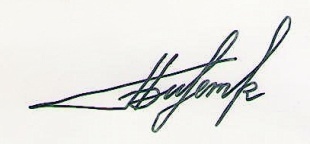 Щеткин Б.Н.